Aanvraagformulier ontheffingen codes energie
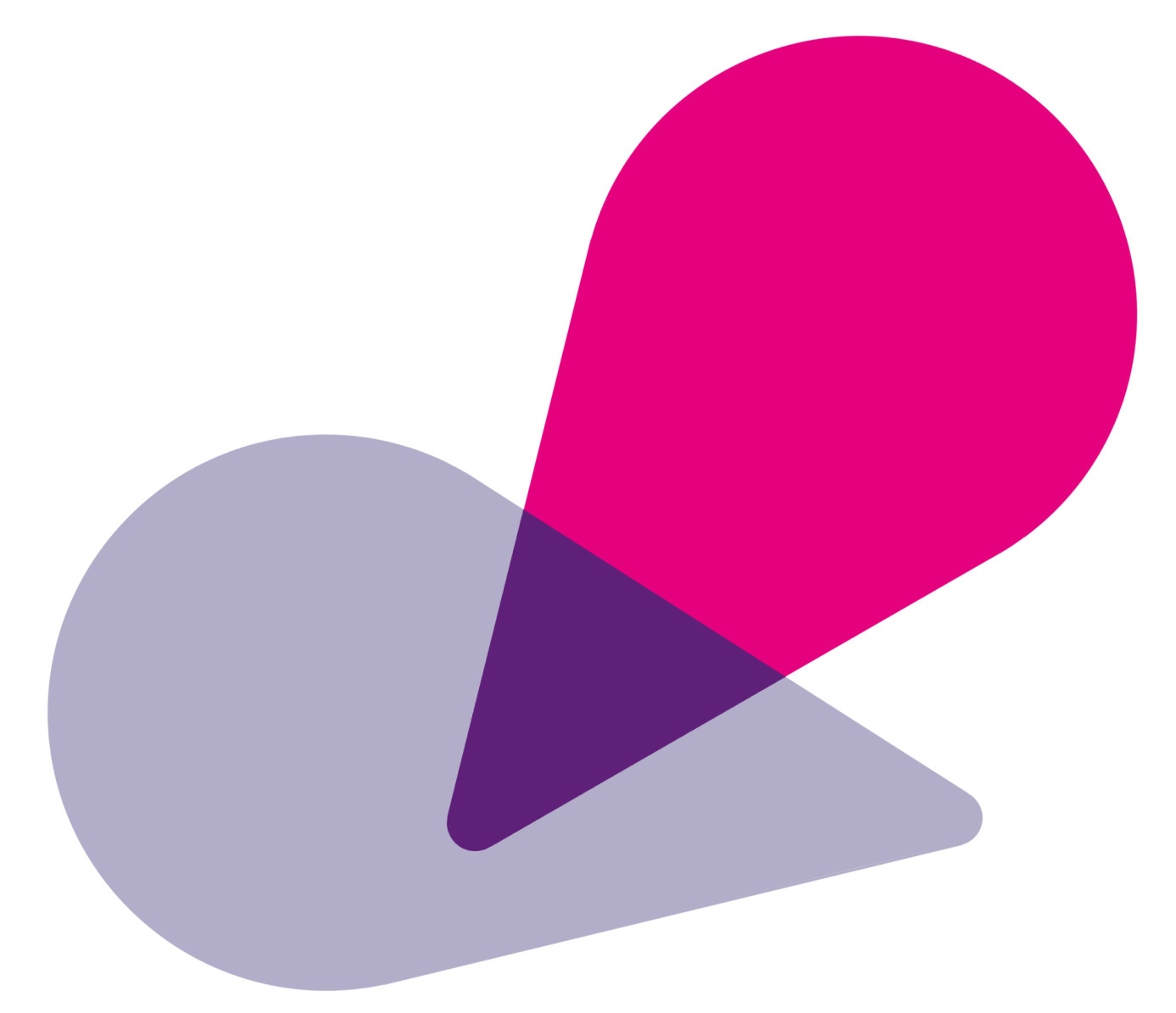 1. Gegevens van de aanvragerVul hieronder uw  contactgegevens in. De contactgegevens van uw gemachtigde, niet zijnde contactpersoon, dient u onder 2 in te vullen.Naam (rechts)persoon:
Postadres:Postcode en Plaats:KvK-nummer:Indien de aanvrager een rechtspersoon is, de naam van de contactpersoon: Telefoonnummer:E-mailadres: 2. Gegevens van de (eventuele) gemachtigdeTijdens de procedure van de aanvraag bij de ACM kunt u er voor kiezen u te laten vertegenwoordigen door een gemachtigde. In dat geval dient u deze persoon schriftelijk te machtigen om  namens u op te treden. Deze machtiging dient u bij uw aanvraag als bijlage mee te sturen.
Heeft u een advocaat ingeschakeld? Dan hoeft u geen machtiging mee te sturen.Indien een bedrijf een aanvraag indient, dan dient u de gegevens in te vullen van degene die het bedrijf in de procedure bij de ACM vertegenwoordigt. Ook voegt u een uittreksel van de Kamer van Koophandel van het bedrijf bij, en eventueel andere stukken  als statuten waaruit blijkt dat degene die het bedrijf vertegenwoordigt bij de ACM hiertoe bevoegd is.Gemachtigde /vertegenwoordiger/ gemandateerdeNaam:Functie:Postadres:Postcode en Plaats:Telefoonnummer: E-mail:3. Gegevens van de betrokken netbeheerder(s)/ NEDUNaam bedrijf/vereniging:Contactpersoon:Functie:Postadres:Postcode en Plaats:Telefoon:E-mail:4. Gegevens over de ontheffingsaanvraagGeef aan de hand van de volgende vragen een beschrijving van de aanleiding om een ontheffing van de codes aan te vragen en vermeld de relevante feiten en data.a. Geef een beschrijving van de feiten en omstandigheden waarop uw aanvraag is gebaseerd. Wat is de aanleiding voor de aanvraag om ontheffing?
b. Vermeld het artikel of de artikelen uit de code(s) waarvoor een ontheffing wordt gevraagd.

c. Geef hieronder de verlangde duur van de ontheffing aan en motiveer waarom.
d. Voeg overige gegevens en documenten bij die voor de beslissing op de aanvraag nodig zijn en waarover u als aanvrager beschikt of redelijkerwijs de beschikking kan krijgen. Vul hieronder in om welke documenten het gaat.U kunt hierbij denken aan getekende verklaringen, contracten, aanvraagformulieren, brieven enafschriften van e-mailberichten.
e. Voordat u uw aanvraag aan ons voorlegt,  dient u  de situatie schriftelijk voor te leggen aan de relevante netbeheerder, of aan andere belanghebbende partijen en hen om een reactie te vragen. Indien u om een ontheffing van de Informatiecode elektriciteit en gas verzoekt moet u de situatie schriftelijk voorleggen aan de NEDU en hen om een reactie vragen.Voeg een kopie van deze brief als bijlage bij dit formulier.
f. Wat was de reactie van de netbeheerder/ NEDU/ belanghebbenden op deze brief en van wanneer dateert dit antwoord? Indien u geen of geen schriftelijke reactie heeft gekregen kunt u dit hieronder beschrijven.Voeg een kopie van het antwoord  als bijlage bij dit formulier.
g. Heeft u een aanbod van de netbeheerder/NEDU/belanghebbenden gekregen om het probleem op te lossen? Zo ja, welke? 
Voeg een kopie van het antwoord  als bijlage bij dit formulier.
h. Heeft een andere instantie reeds uitspraak gedaan in deze of een vergelijkbare zaak, bijvoorbeeld de geschillencommissie energie & water of de civiele rechter? Zo ja, geef dan hieronder de kern van deze uitspraak weer.Voeg een kopie van deze uitspraak bij.
i. Wat is naar uw mening de beste oplossing voor het probleem waarvoor u een ontheffing vraagt? Waarom is dat de beste oplossing en wat waren eventuele alternatieve oplossingen? Beschrijf deze hieronder.
j. Zijn er nog andere aspecten die u belangrijk vindt voor de behandeling van de aanvraag? Zoja, welke?
U kunt hierbij denken aan ontwikkelingen op technologisch of wetgevingsgebied of andere aspecten die naar uw mening relevant kunnen zijn.5. Vertrouwelijkheid van uw gegevensU verstrekt uw gegevens aan ACM om een ontheffing aan te vragen. Indien de aanvraag vertrouwelijke gegevens bevat in de zin van artikel 10 Wet openbaarheid van bestuur dient u de ACM daarvan op de hoogte te brengen. De ACM gaat er namelijk van uit dat u met het indienen en ondertekenen van deze aanvraag toestemming geeft aan de ACM om deze gegevens aan uw netbeheerder of de NEDU te verstrekken ten behoeve van uw ontheffingsaanvraag.
Ook kunnen deze gegevens, indien dat naar het oordeel van de ACM nodig is, op een later tijdstip worden verstrekt aan de rechter. Ook gaat de ACM ervan uit dat uw toestemming ook geldt voor de gegevens die u op een later moment nog zult verstrekken.
Als u van oordeel bent dat het aanvraagformulier of de stukken die u meestuurt niet aan uw netbeheerder of de NEDU mogen worden verstrekt, dan dient  u dit bij uw  aanvraag aan te geven.  Geef daarbij duidelijk aan welke gegevens vertrouwelijk zijn en waarom u vindt dat ze vertrouwelijk zijn. De ACM beoordeelt de verklaring die u geeft bij uw verzoek om vertrouwelijkheid op grond van artikel 10 van de Wet openbaarheid van bestuur. 6. Handtekening van de aanvrager of de gemachtigdeNaam aanvrager/gemachtigde:Handtekening:Datum: Plaats:Dit formulier met bijlagen kunt u zenden aan:Autoriteit Consument & MarktPostbus 163262500 BH Den Haag